Новый продукт MANNOL Chain Lube 0,2L (смазка для цепей)
Новый продукт MANNOL Chain Lube 0,2L (смазка для цепей)
Полностью синтетическая белая смазка для высоконагруженных быстродвижущихся цепей городских, шоссейных и гоночных мотоциклов. Отличается устойчивостью к воздействию высоких (до 260°C) и низких температур, а также воды, пыли и грязи. Микрокерамические компоненты в составе смазки обеспечивают надежные смазывающие и противозадирные свойства. Благодаря сильнейшим адгезионным характеристикам подходит для сильно нагруженных и быстроходных цепей, надежно защищая цепные передачи от коррозии. Препятствует растяжению цепи, тем самым продлевая срок ее службы.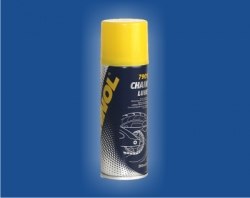 